LIMPETS – Sandy Beach Monitoring Program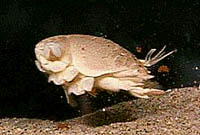 Why monitor sand crabs at the beach?Life Cycle: 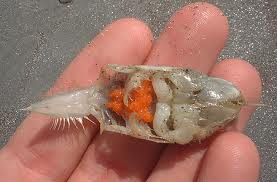 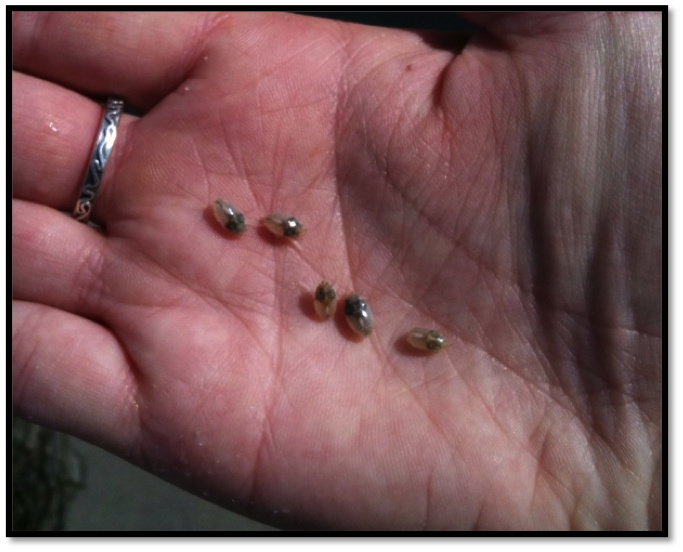 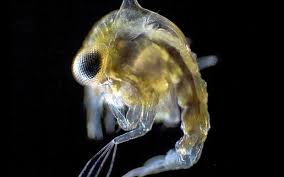 Draw their food web: How is long term monitoring sand crabs helpful for mitigation? Scientific Method: Data Collection:Data Entry:Where do we monitor?How do we set up the sampling area?CollectionMeasuring: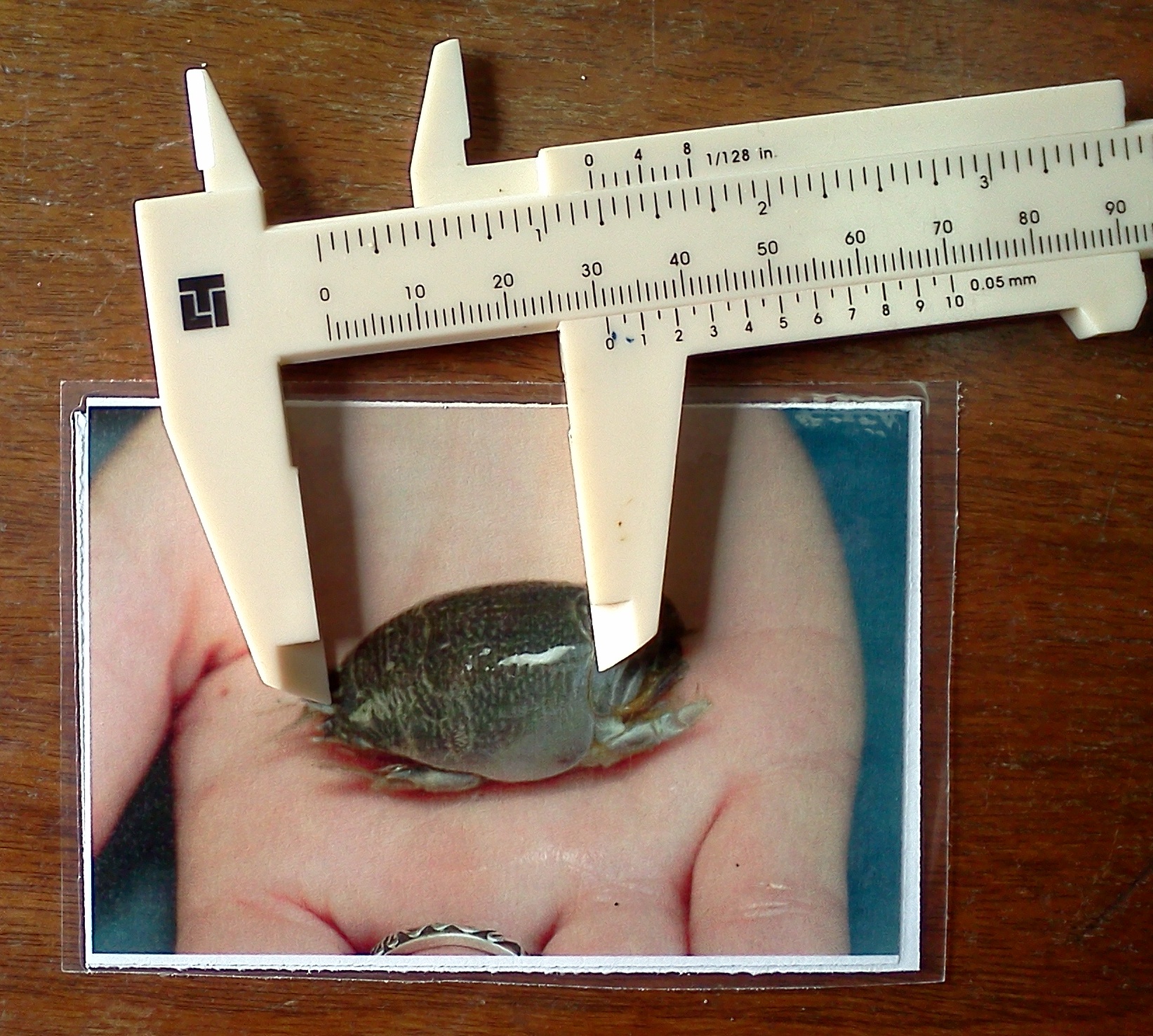 At the BeachOnlineImportance 
